Object: Child ShacklesSource: The Smithsonian National Museum of African American History and Culture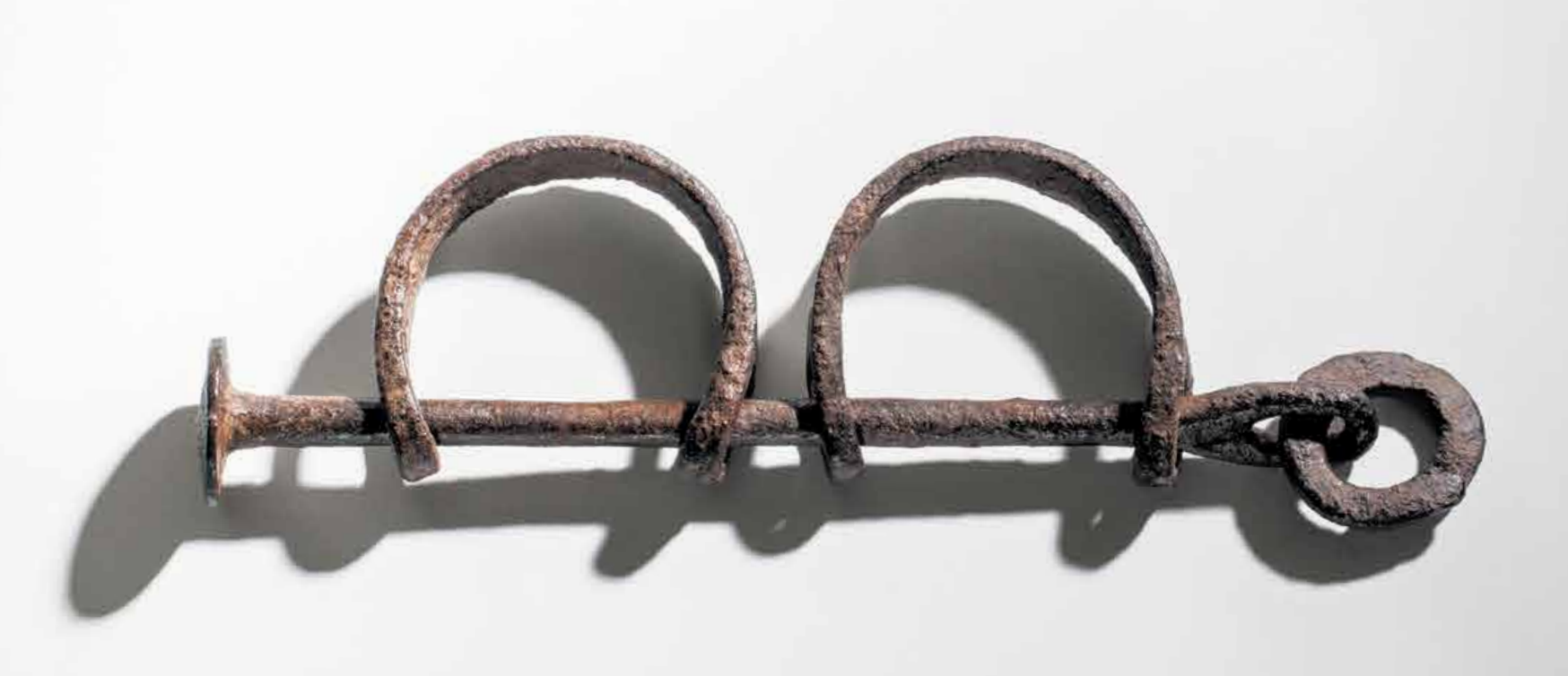 
1888 Wood Cutting: Slave Caravan in CongoSource: Wall Street Journal
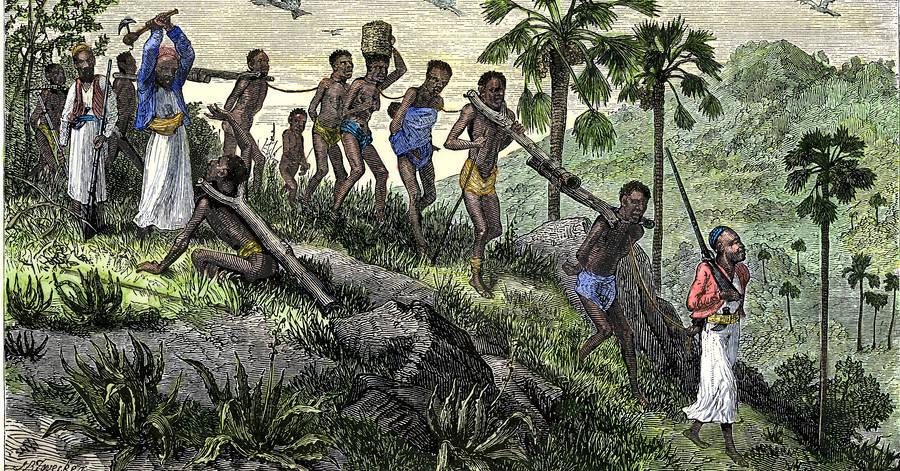 